FAQ: Speakers – Together We Can Conference.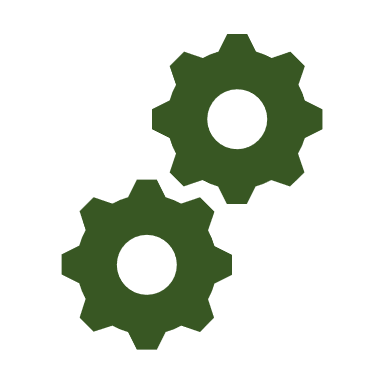 A growing list of answers to all your questions
Presentation PaymentSpeaker Fees:  $350 per speaker per presentation/workshop.This fee is a recognition of the time and effort you will put into to prepare for your presentation, as well as your time on the day. Please head to the TWC Speakers forms webpageSpeaker payment form with your Bank details.statement by supplier form Please send both to twc@twcconference.org  Once a form is submitted, payment will be made the week following the conference. 
Travel and Accommodation ExpensesIf you are attending in person and live 2+ hours from the venue, we can assist with accommodation.Please fill out your speaker details form
- This form is about how we can help you in & around the conference.
- This form is not about your presentation.Andrew from DDA will be in contact shortly. 
If you have any urgent questions please contact andrew@ddalliance.org.au.We have identified hotels in the area with accessible rooms. There are also 2 room apartments for people who are willing to share, or who need support overnight.Accommodation Spending: maximum of $150 per night per person.
If you know of or are happy to stay in accommodation for less, thankyou! 
You will be adding to the success of the conference.
If for any reason your accessibility requirements mean you need accommodation that costs more, again, please discuss with Andrew.TWC recommends that you travel to Granville via public transport.The train station is a small distance from the venue, we will have supporters at the train station on the days of the conference.
In person vs online presentationIf you’ve decided you aren’t going to come in person, YES we still want you to present!You can present:live over Zoom.Prerecord your presentation and upload to Whova so we play it on the day. There will be a zoom link for every single session on the day, so we can help you manage this in any way that works for you.General Help ContactsTechnology Support 
Andrew: andrew@ddalliance.org.au
Andrew will be arranging training sessions on how to do you presentation
We will be sending invites to training sessions in the coming weeks.
Lots of questions may not be able to be answered yet, but we will have answers shortly.
Presentation content
Please first go to your natural supports and peer community.
Catherine: catherine@ddalliance.org.au
Catherine has her eye on all of the content, if she is not the right person for you to connect with, she will connect you with the right person.
Registration information
Jess: twc@twcconference.org
If you’ve got any questions about what is happening with your registration, how we manage your supports etc. please contact Jess
Supports
Jess: twc@twcconference.orgWe will talk to you about how we can make sure you’ve got everything you need.

The aim is that you’ll be able to bring your right supports with you over the 2 days, because hey, conferences are part of life.Help on the dayWe will have a person assigned to you when you arrive at the conference, look out for them at the registration deskWhova AppWhova app is a way for us to help manage the conference.You can download to your phone or tablet (Via the app store) to access everything you need such as: ConversationsContentRegistrations What if I have more questions?
If there’s anything else, connect with whoever you choose, we’ll find the right person for you to talk to. As the FAQ’s grow, this document will change. TWC Crew